6. RAZRED MATEMATIKA (11. 5. - 15. 5. 2020)V tem tednu bomo ponovili o kocki in kvadru ter izračunali njuni površini.Vidimo in slišimo se preko zooma v četrtek dopoldan. Po e-mailu dobite navodila.Želiva, da ste pri reševanju nalog doma dobre volje ter da se boste tudi kaj naučili!Bodite dobro,                                                                          učiteljici matematike Nataša in MarjetaDan/UraSamostojno delo in učenje1. PIŠI V ZVEZEK: (v zvezek zapiši le tisto, kar je zapisano s krepko črno pisavo, modro je zapisana razlaga)KVADERKvader je oglato geometrijsko telo, saj ima vse mejne ploskve ravne. Omejuje ga 6 pravokotnikov. Nasprotni ploskvi sta skladni in vzporedni. Ploskve se stikajo v 12 robovih. Ima 8 oglišč. V vsakem oglišču se stikajo trije robovi.Mejne ploskve kvadra, razgrnjene v ravnino, imenujemo mreža kvadra. Mreža telesa je lik.Nariši mrežo kvadra z merami: a = 6 cm, b = 3 cm, c = 1,5 cm, pomagaj si s spodnjo sliko mreže:Dopolni tako, da bodo izjave o kvadru pravilne.Kvader ima  mejnih ploskev. Mejne ploskve so  . Po dva nasprotna pravokotnika sta med seboj  in skladna. Kvader ima  robov, izmed katerih so po  med seboj vzporedni in skladni. Po trije robovi kvadra se stikajo v  . Kvader ima  oglišč. Lik, iz katerega lahko sestavimo model kvadra, imenujemo  kvadra.2.KOCKAKocka je tudi oglato geometrijsko telo, ki jo omejuje 6 skladnih mejnih ploskev, ki imajo obliko kvadrata. Kocka ima 12 robov in 8 oglišč.                                                                                         KOCKA JE enakorobi KVADER. Mejne ploskve kocke, razgrnjene v ravnino, imenujemo mreža kocke. Mreža telesa je lik.Nariši mrežo kocke z robom a = 4 cm, pomagaj si s spodnjo sliko mreže:Naloga:Primerjaj obe geometrijski telesi, ki smo ju spoznali. Pred pravilno trditvijo zapiši P, pred nepravilno pa N.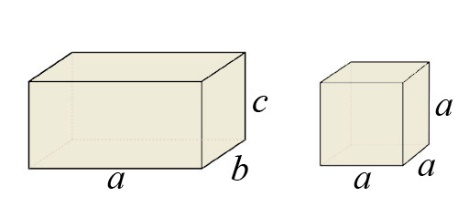       Kocka in kvader sta oglati telesi.      Vsak kvader je kocka.      Vsaka kocka je kvader.     Robovi kocke se po velikosti razlikujejo.      Iz šestih enako velikih kock lahko sestavimo večjo kocko.3.POVRŠINA KVADRA IN KOCKE